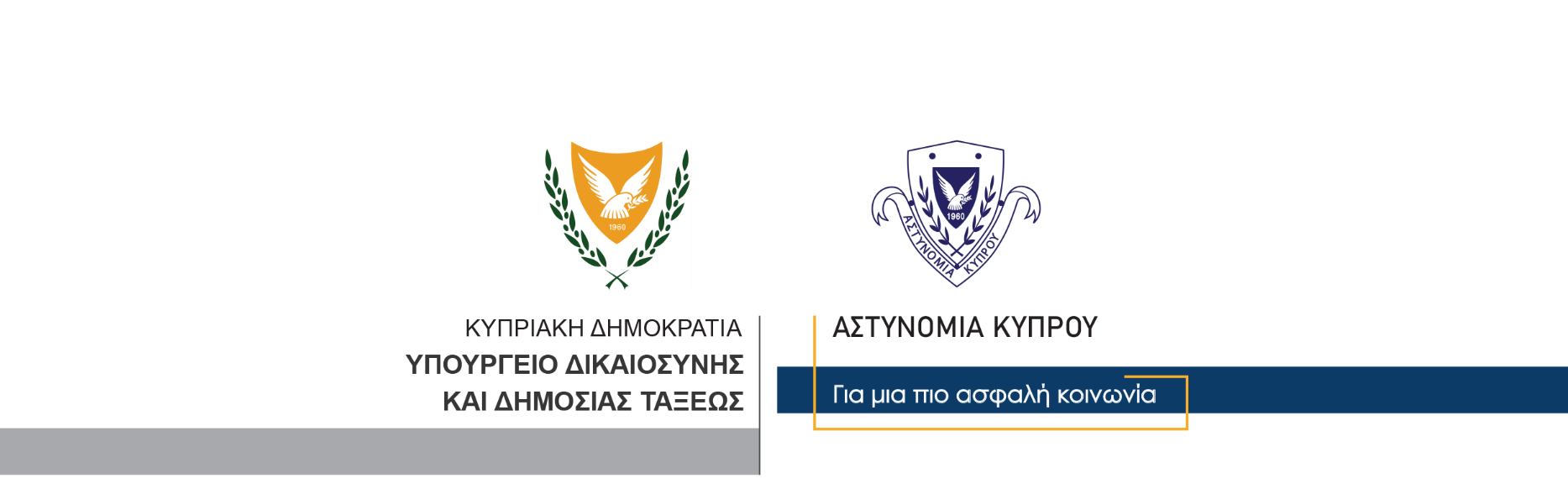 6 Φεβρουαρίου, 2024  Δελτίο Τύπου 2Σε ποινή φυλάκισης τεσσάρων χρόνων έκαστος, καταδικάστηκαν δύο πρόσωπα ηλικίας 23 και 22 ετών για κατοχή ναρκωτικώνΤο Κακουργιοδικείο Αμμοχώστου καταδίκασε σήμερα σε ποινή φυλάκισης τεσσάρων χρόνων, δύο πρόσωπα ηλικίας 23 και 22 ετών και οι δύο από την επαρχία Αμμοχώστου, αφού τα βρήκε ένοχα στις κατηγορίες της παράνομης κατοχής ναρκωτικών, παράνομης κατοχής ναρκωτικών με σκοπό την προμήθεια σε άλλα πρόσωπα καθώς και για παράνομη καλλιέργεια φυτών κάνναβης. Συγκεκριμένα, μετά από έρευνα που διενεργήθηκε στις οικίες τους από μέλη της ΥΚΑΝ στις 7 Ιουνίου, 2023, εντοπίστηκαν στην οικία του 22χρονου, ποσότητα κάνναβης βάρους 500 γραμμαρίων περίπου, 100 γραμμάρια κοκαΐνης, πέντε γραμμάρια ρητίνης κάνναβης, μια ζυγαριά ακριβείας και χρηματικό ποσό πέραν των 3,500 ευρώ.Την ίδια ημέρα είχε διενεργηθεί έρευνα στην οικία του 22χρονου, όπου εντοπίστηκε ποσότητα κάνναβης βάρους 500 περίπου γραμμαρίων, ποσότητα ρητίνης κάνναβης βάρους 565 γραμμαρίων περίπου, 30 γραμμάρια κοκαΐνης, καθώς επίσης και 15 φυτά κάνναβης ύψους από 12 μέχρι 50 εκατοστά. Το Δελτίο Τύπου αρ. 2 ημερομηνίας 8/6/2023 είναι σχετικό. 		    Κλάδος ΕπικοινωνίαςΥποδιεύθυνση Επικοινωνίας Δημοσίων Σχέσεων & Κοινωνικής Ευθύνης